Sistem Pendukung Keputusan Dalam Menentukan Calon Aviation Security (Avsec) Dengan Menggunakan Metode Additive Ratio AssessmentNur Patmawati Ningrum* , Azanuddin **, Firahmi Rizky *** Sistem Informasi, STMIK Triguna Dharma** Sistem Informasi , STMIK Triguna DharmaPENDAHULUANPT Angkasa Pura II merupakan Badan Usaha Milik Negara (BUMN) yang bergerak dalam bidang usaha pelayanan jasa bandar udara di wilayah Indonesia. Padatnya aktivitas yang terjadi di bandara sehingga sangat dibutuhkan keamanan yang cukup ketat, dikarenakan banyak sekali pengguna layanan maupun yang bukan lalu lalang di bandar udara. Menjaga keamanan serta keselamatan penerbangan menjadi suatu keutamaan sehingga bandara memiliki beberapa persyaratan yang harus dipenuhi pengelola bandara, salah satunya adalah sumber daya manusia yang handal Dalam hal ini diperlukan personil keamanan penerbangan (Aviation security /AVSEC).Petugas aviation security (AVSEC) memiliki tanggung jawab untuk keamanan bandara sehingga memiliki beban dalam melakukan tugasnya. Sehingga  proses pemilihan calon personil aviation security harus memenuhi syarat dan kriteria-kriteria yang sudah ditentukan oleh perusahaan. Namun dalam pemilihan calon petugas aviation security masih dilakukan dengan tidak transparan yang penilaiannya hanya dari berapa kuat mereka mempunyai kemampuan fisik dan surat tanda kecapakan personil (STKP). Seharusnya  dalam pemlihan calon petugas aviation security dapat dilakukan dengan menggunakan kriteria-kriteria yang ditentukan oleh perusahaan yang mendukung dalam meningkatkan keamanan bandara. KAJIAN PUSTAKAAviation Security (AVSEC)	Keamanan penerbangan atau yang di sebut dengan aviation security merupakan keamanan bandara yang memberikan perlindungan kepada penerbangan dari tindakan melawan hukum melalui keterpaduan pemanfaatan sumber daya manusia, fasilitas dan prosedur. Ketiga unsur tersebut harus selalu dikembangkan menyesuaikan dengan kebutuhan [5]Sistem Pendukung KeputusanSistem Pendukung Keputusan (SPK) merupakan aplikasi interaktif berbasis komputer yang mengkombinasikan antara data dengan model matematis untuk membantu proses pengambilan keputusan dalam menangani suatu masalah [6].Adapun pengertian Sistem pendukung keputusan menurut para ahli adalah sebagai berikut :Menurut Druzdzel dan Flynn [7], sistem pendukung keputusan merupakan sistem berbasis komputer, yang memudahkan dalam proses menetukan maupun memilih. Tersedia penyimpanan data dan retrieval, tetapi meningkatkan mengelola informasi tradisional dan fungsi pengambilan dengan dukungan pembangunan model dan model berbasis penalaranMetode Additive Ratio Assessment (ARAS)	Menurut Stanujkic dan Jovanovic, metode ARAS dikembangkan oleh Zavadskas dan Turskis pada tahun 2010 [14]. Metode ARAS adalah metode dalam mengambil keputusan multikriteria berdasarkan pada konsep perangkingan maupun kelayakan dengan menggunakan utility degree yaitu membandingkan dengan nilai indeks keseluruhan setiap alternatif terhadap nilai indeks keseluruhan alternatif optimal.Additive Ratio Assessment (ARAS) merupakan metode yang digunakan untuk perangkingan ataupun kelayakan. Dalam melakukan perangkingan, Metode ARAS memiliki 5 tahapan yang harus dilakukan .1. Pembentukan Decision Making Matrix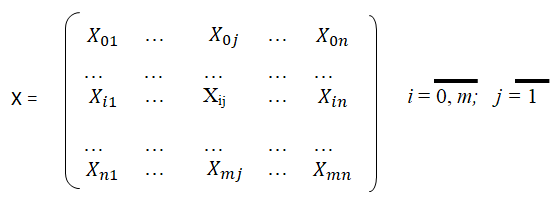 Dimana :m = jumlah alternativen = jumlah kriteriaXij = nilai performa dari alternatif i terhadap kriteria jX0j = nilai optimum dari kriteriaPenormalisasian Decision Making Matrix untuk semua kriteria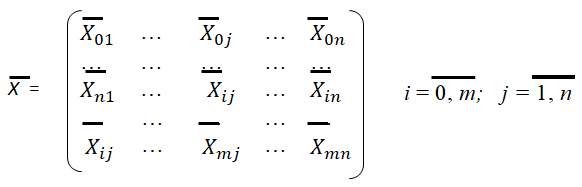 Jika pada kriteria yang diusulkan bernilai maksimum maka normalisasinya adalah:Jika pada kriteria yang diusulkan bernilai minimum, maka proses normalisasinya ada 2 tahap yaitu :𝑥𝑖𝑗  =       ;    𝑥̅𝑖𝑗 =  3. Menentukan bobot matriks yang sudah dinormalisasi pada tahap 2. Wj = Bobot Kriteria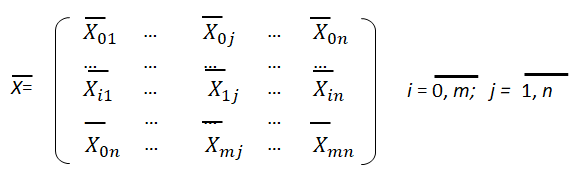 4. Menentukan nilai dari fungsi optimum.  ;  i =  0, mSi = nilai fungsi optimalisasi alternatif i5. Menentukan tingkatan peringkat. ; i  =  0, m Dimana Si dan dan S0 merupakan nilai kriteria optimalitas, diperoleh dari persamaan sudah jelas. Itu dihitung nilai Ui berada pada interval dan merupakan pesanan yang diinginkan didahulu efisiensi relatif komplek dari alternatif yang layak bisa ditemukan sesuai dengan nilai fungsi utilitas  [15]METODOLOGI PENELITIANMetode PenelitianData Collecting (Teknik Pengumpulan Data)Ada beberapa teknik yang saya gunakan dalam proses pengumpulan data yaitu:ObservasiDalam observasi peneliti melakukan pra-riset terlebih dahulu untuk mencari masalah yang terjadi di PT Angkasa Pura II dalam pemilihan calon petugas Aviation security.  Dari masalah tersebut akan dirumuskan dalam penelitian ini sehingga menemukan rumusan apa saja yang perlu dipersiapkan untuk bagaimana menyelesaikan masalah tersebut.WawancaraDalam mendapatkan data yang baik, dalam hal ini peneliti melakukan wawancara kepada stakeholder atau pihak-pihak yang terlibat dalam mendukung penelitian ini. Dalam hal ini, peneliti melakukan wawancara kepada bagian personalia kepegawaian. Selain itu juga, peneliti mencoba mencari data sekunder dengan melakukan surfing di mesin pencarian terkait hal-hal penting dalam kebijakan kelulusan calon aviation securityStudy of Literature (Studi Kepustakaan)	Dalam penelitian ini, peneliti melakukan studi kepustakaan yang bersumber dari berbagai referensi diantaranya adalah jurnal nasional dan buku-buku. Adapun referensi tersebut terkait dengan masalah, bidang keilmuan, metode yang digunakan serta aplikasi pendukung lainnya. Terkait bidang keilmuan referensi yang digunakan penelitian yaitu buku terkait bidang sistem pendukung keputusan dan juga metode ARAS.3.3.1  Flowchart Dari Metode Penyelesaian Flowchart adalah penggambaran secara grafik dari langkah-langkah dan urutan-urutan Prosedur dari suatu program3.3.2  Menentukan Kriteria PenilaianBeberapa faktor yang menjadi bahan penilaian yaitu seperti tabel dibawahini :Tabel 3.1 Tabel Kriteria Calon AVSEC(Sumber: PT Angkasa Pura II, Kuala Namu)Skala bobot yang diberikan untuk setiap kriteria pada kelulusan calon aviation security pada tabel dibawah ini :Tabel 3.2 Aturan Penilaian LisensiTabel 3.3 Aturan Penilaian Tinggi BadanTabel 3.4 Aturan Penilaian UsiaTabel 3.5 Aturan Penilaian Pendidikan TerakhirTabel 3.6 Aturan Penilaian Kemampuan Bahasa InggrisTabel 3.7 Aturan Penialaian Kemampuan Fisik3.3.3   Penyelesaian masalah dengan metode ARAS  Contoh kasus pada PT Angkasa Pura II Kualanamu Medan ada 10 calon petugas AVSEC yang akan menjadi calon AVSEC maka akan dihitung kelayakan dari faktor-faktor penunjang kelayakan apakah dapat diterima atau tidak, langkah-langkahnya seperti dibawah ini :Tabel 3.8 Nilai Kriteria Calon PetugasTabel 3.9 Tabel Kriteria BobotTabel 3.10 Nilai Kriteria Pelamar Setelah PembobotanPenyelesaian :Pembentukan decision making matriks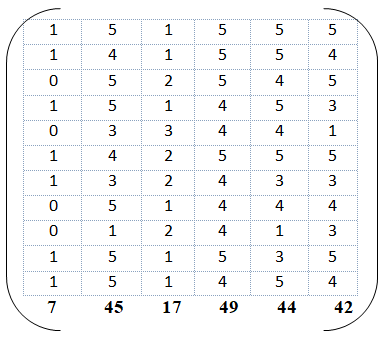 Pernormalisasian matriks keputusan untuk semua kriteria. Jika kriteria Beneficial (max) maka dilakukan normalisasi mengikuti :     .Matriks keputusan ARAS normalisasi kolom 1 (Kolom Kriteria “Lisensi/STKP”) sebagai berikut:X0,1      		= = = 0,143     	=       = 0,143 		=  		=         	=       		= 0,000  	=         	=       = 0,143  	=          	=       = 0,000  	=         	=       = 0,143  	=          	=       = 0,143  	=          	=       = 0,000  	=          	=       = 0,000  	=         	=       = 0,143		=         	=       = 0,143Matriks keputusan ARAS normalisasi kolom 2 (Kolom Kriteria “Tinggi Badan”) sebagai berikut:X0,2    	 =   		= = = 0,111X1,2   		 		= = = 0,087X2,2      		= = = 0,111X3,2 		= 		= = = 0,111X4,2   		=   		= = = 0,067X5,2    	=    		= = = 0,089X6,2    	=  		= = = 0,067X7,2  		 =     		= = = 0,111X8,2  		 =      		= = = 0,022X9,2  		=    		= = = 0,111X10,2 	 =    		= =      = 0,111Matriks keputusan ARAS normalisasi kolom 3 (Kolom Kriteria “Usia”) sebagai berikut:X0,3	=      = 1,00X1,3	=      = 1,00X2,3	=      = 0,50X3,3	=      = 1,00X4,3	=      = 0,33X5,3	=      = 0,50X6,3	=      = 0,50X7,3	=      = 1,00X8,3	=      = 0,50X9,3	=      = 1,00X10,3	=      = 1,00Kemudian jumlahkan nilai dari X0.3 sampai X10.3 sehingga dapat melakukan perhitungan di tahap 2 sebagai berikut :Tahap 2X0,3	=      = 0,120X1,3	=       = 0,120X2,3	=       = 0,060X3,3	=       = 0,120X4,3	=       = 0,040X5,3	=       = 0,060X6,3	=       = 0,060X7,3	=       = 0,120X8,3	=       = 0,060X9,3	=      = 0,120X10,3	=   = 0,120Matriks keputusan ARAS normalisasi kolom 4 (Kolom Kriteria “Pendidikan Terakhir”) sebagai berikut:X0,4	 			= = = 0,102X1,4				= = = 0,102X2,4		 		= = = 0,102X3,4				= = = 0,082X4,4				= = = 0,082X5,4				= = = 0,102X6,4				= = = 0,082X7,4				= = = 0,082X8,4				= = = 0,082X9,4				= = = 0,102X10,4				= = = 0,082Matriks keputusan ARAS normalisasi kolom 5 (Kolom Kriteria “Kemampuan Bahasa inggris”) sebagai berikut:X0,5				= = = 0,114X1,5				= = = 0,114X2,5				= = = 0,091X3,5		 		= = = 0,114X4,5				= = = 0,091X5,5				= = = 0,114 X6,5				= = = 0,068X7,5				= = = 0,091X8,5				= = = 0,023X9,5				= = = 0,068X10,5				= = = 0,114Matriks keputusan ARAS normalisasi kolom 6 (Kolom Kriteria “Kemampuan fisik”) sebagai berikut:X0,6		= = = 0,119X1,6		= = = 0,095X2,6		= = = 0,119X3,6		= = = 0,071X4,6		= =   = = 0,024X5,6		= = = 0,119X6,6		= = = 0,119X7,6		= = = 0,095X8,6		= = = 0,071X9,6		= = = 0,119X10,6		= = = 0,096Maka dari Matriks Keputusan diatas dapat di peroleh Matriks keputusan yang telah dinormalisasikan sebagai berikut :Menetukan Bobot pada setiap kriteria.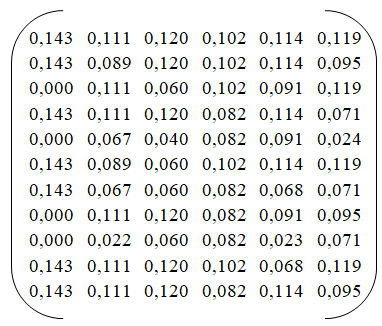 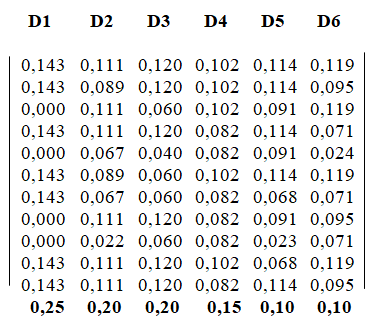 D1 = A*01 * wj= 0,143 * 0,25= 0,036 = A*11 * wj= 0,143 * 0,25= 0,036 = A*21 * wj= 0,000 * 0,25= 0,000 = A*31 * wj= 0,143 * 0,25= 0,036 = A*41 * wj= 0,000 * 0,25= 0,000 = A*51 * wj= 0,143 * 0,25= 0,036 = A*61 * wj= 0,143 * 0,25= 0,036 = A*71 * wj= 0,000 * 0,25= 0,000 = A*81 * wj= 0,000 * 0,25= 0,000 = A*91 * wj= 0,143 * 0,25= 0,036 = A*101 * wj= 0,143 * 0,25= 0,036D2 = A*02 * wj= 0,111 * 0,20= 0,022 = A*12 * wj= 0,089 * 0,20= 0,018 = A*22 * wj= 0,111 * 0,20=0,022 = A*32 * wj= 0,111 * 0,20=0,022 = A*42 * wj= 0,067 * 0,20=0,013 = A*52 * wj= 0,089 * 0,20=0,018 = A*62 * wj= 0,067 * 0,20=0,013 = A*72 * wj= 0,111 * 0,20=0,022 = A*82 * wj= 0,022 * 0,20=0,004 = A*92 * wj= 0,111 * 0,20=0,022 = A*102 * wj= 0,111 * 0,20=0,022D3 = A*03 * wj= 0,120 * 0,20=0,024 = A*13 * wj= 0,120 * 0,20=0,024 = A*23 * wj= 0,060 * 0,20=0,012 = A*33 * wj= 0,120 * 0,20= 0,024 = A*43 * wj= 0,040 * 0,20=0,008 = A*53 * wj= 0,060 * 0,20=0,012 = A*63 * wj= 0,060 * 0,20=0,012 = A*73 * wj= 0,120 * 0,20=0,024 = A*83 * wj= 0,060 * 0,20=0,012 = A*93 * wj= 0,120 * 0,20=0,024 = A*103 * wj= 0,120 * 0,20=0,024D4 = A*04 * wj= 0,102 * 0,15=0,015 = A*14 * wj= 0,102 * 0,15=0,015 = A*24 * wj= 0,102 * 0,15=0,015 = A*34 * wj= 0,082 * 0,15=0,012 = A*44 * wj= 0,082 * 0,15=0,012 = A*54 * wj= 0,102 * 0,15=0,015 = A*64 * wj= 0,082 * 0,15=0,012 = A*74 * wj= 0,082 * 0,15=0,012 = A*84 * wj= 0,082 * 0,15=0,012 = A*94 * wj= 0,102 * 0,15=0,015 = A*104 * wj= 0,082 * 0,15=0,012D5 = A*05 * wj= 0,114 * 0,10=0,011 = A*15 * wj= 0,114 * 0,10=0,011 = A*25 * wj= 0,091 * 0,10=0,009 = A*35 * wj= 0,114 * 0,10=0,011 = A*45 * wj= 0,091 * 0,10=0,009 = A*55 * wj= 0,114 * 0,10=0,011 = A*65 * wj= 0,068 * 0,10=0,007 = A*75 * wj= 0,091 * 0,10=0,009 = A*85 * wj= 0,023* 0,10=0,002 = A*95 * wj= 0,068 * 0,10=0,007 = A*105 * wj= 0,114 * 0,10=0,011D6 = A*06 * wj= 0,119 * 0,10=0,012 = A*16 * wj= 0,095 * 0,10=0,010 = A*26 * wj= 0,114 * 0,10=0,012 = A*36 * wj= 0,068 * 0,10=0,007 = A*46 * wj= 0,023 * 0,10=0,002 = A*56 * wj= 0,114 * 0,10=0,012 = A*66 * wj= 0,114 * 0,10=0,007 = A*76 * wj= 0,091 * 0,10=0,010 = A*86 * wj= 0,068 * 0,10=0,007 = A*96 * wj= 0,114 * 0,10=0,012 = A*106 * wj= 0,091 * 0,10=0,010Dari perhitungan perkalian di atas dapat di peroleh hasil matriks sebagai berikut :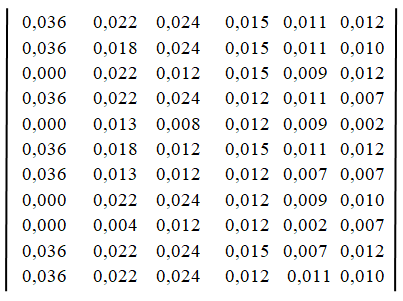 4. 	Menentukan nilai dari fungsi optimalisasi, dengan menjumlahkan nilai kriteria pada setiap alternatif dari hasil perkalian matriks dengan bobot yang telah dilakukan sebelumnya..S0 	= 0,036  +  0,022  +  0,024  +  0,015 +  0,011 +  0,012	= 0,121S1 	= 0,036  +  0,018  +   0,024  +  0,015  +  0,011 +  0,010		= 0,114S2 	= 0,000  +  0,022  +   0,012  +  0,015  +  0,009 +  0,012	= 0,071S3	= 0,036  +  0,022  +   0,024  +  0,012  +  0,011 +  0,007	= 0,113S4	= 0,000  + 0,013 + 0,008 + 0,012 + 0,009 + 0,002	= 0,045S5	= 0,036  + 0,018 + 0,012 + 0,015 + 0,011 + 0,012	= 0,104S6	= 0,036  + 0,013 + 0,012 + 0,012 + 0,007 + 0,007	= 0,087S7 	= 0,000  + 0,022 + 0,024 + 0,012 + 0,009 + 0,010	= 0,077S8 	= 0,000  + 0,004 + 0,012 + 0,012 + 0,002 + 0,007  = 0,038	S9 	= 0,036  + 0,022 + 0,024 + 0,015 + 0,007 + 0,012	= 0,116S10 	= 0,036  + 0,022 + 0,024 + 0,012 + 0,011 + 0,010	= 0,115Maka kemudian di cari S0 yaitu dengan cara menjumlahkan S0 sampai dengan S10 sebagai berikut :S0 	= 0,121 + 0,114 + 0,071 + 0,113 + 0,045 + 0,104 + 0,087 + 0,077 + 0,038      + 0,116  + 0,115  = 1.0005.		Menentukan tingkatan peringkat tertinggi dari setiap alternatif, dengan cara membagi nilai alternatif terhadap alternatif 0(A0).K0 =   =  	= 0,121K1 =   =  	= 0,114K2 =   =  	= 0,071K3 =   =  	= 0,113K4 =   =  	= 0,045K5 =   =  	= 0,104K6 =   =  	= 0,087K7 =   =  	= 0,077K8 =   =  	= 0,038K9 =   =  	= 0,116K10 =  =  = 0,115    Menentukan Tingkatan Peringkat / KelulusanLangkah selanjutnya yaitu menentukan tingkatan peringkat atau kelulusan dari hasil perhitungan metode ARAS seperti dijelaskan dibawah ini.Tabel 3.11  Batas Nilai KelayakanMaka dari total hasil perhitungan diatas bisa disimpulkan bahwa alternatif yang layak menjadi calon petugas AVSEC yaitu alternatif yang memiliki nilai 0,100  atau lebih. Sehingga hasil keputusan tampil seperti berikut ini.Tabel 3.12 Hasil KeputusanStandar nilai minimal yang memperoleh calon petugas AVSEC sesuai dengan ketentuan dari pihak instansi yaitu 0,100, .Akhir dari hasil perhitungan diatas diperoleh nilai A9 (Arkan Bhayanaka , A10 (Khafi Satria Ahmad), A1 (Prayogi Sidik), A3 (Madi Guntur Mubarak), A5 (Ismudin Lubis), ,  yang nilainya mencukupi 0,100 sehingga dinyatakan layak menjadi calon AVSEC.PEMODELAN SISTEM DAN PERANCANGAN3.1  Pemodelan Sistem dan PerancanganModel sistem yang akan dibentuk menggunakan dua jenis pemodelan, yang pertama menggunakan UML dan kemudian menggunakan flowchart sistem. UML adalah salah satu alat bantu yang sangat handal didunia pengembangan sistem yang berorientasi objekPENGUJIAN DAN IMPLEMENTASI5.1  PengujianDalam penerapan dan pengujian aplikasi sistem pendukung keputusan dalam menentukan calon personil Aviation Security (AVSEC) pada PT Angkasa Pura II membutuhkan beberapa alat perangkat pendukung, yaitu perangkat lunak dan perangkat keras.Implementasi SistemImplementasi sistem merupakan bagian yang menerangkan tentang penerapan dan hasil dari sistem pendukung keputusan menentukan calon personil Aviation Security (AVSEC) pada PT Angkasa Pura II. Pada implementasi ini akan menampilkan rancangan interface yang telah dibuat. Berikut ini merupakan tampilan implementasi sistem pendukunng keputusan menentukan calon personil Aviation Security (AVSEC) menggunakan metode Additive Ratio Assessment (ARAS).5.2.1  Form LoginForm login adalah tampilan pertama ketika user menjalankan aplikasi. Pada form ini berisikan nama pengguna dan kata sandi yang harus diisi terlebih dahulu untuk membuka aplikasi.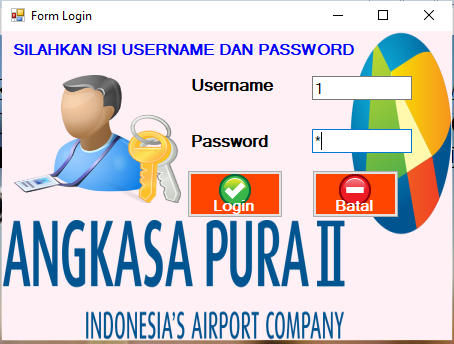 Gambar 5.1 Tampilan Form Login5.2.2  Form Menu UtamaForm menu utama adalah tampilan navigasi. Di mana di dalamnya terdapat menu-menu untuk membuka form lainnya.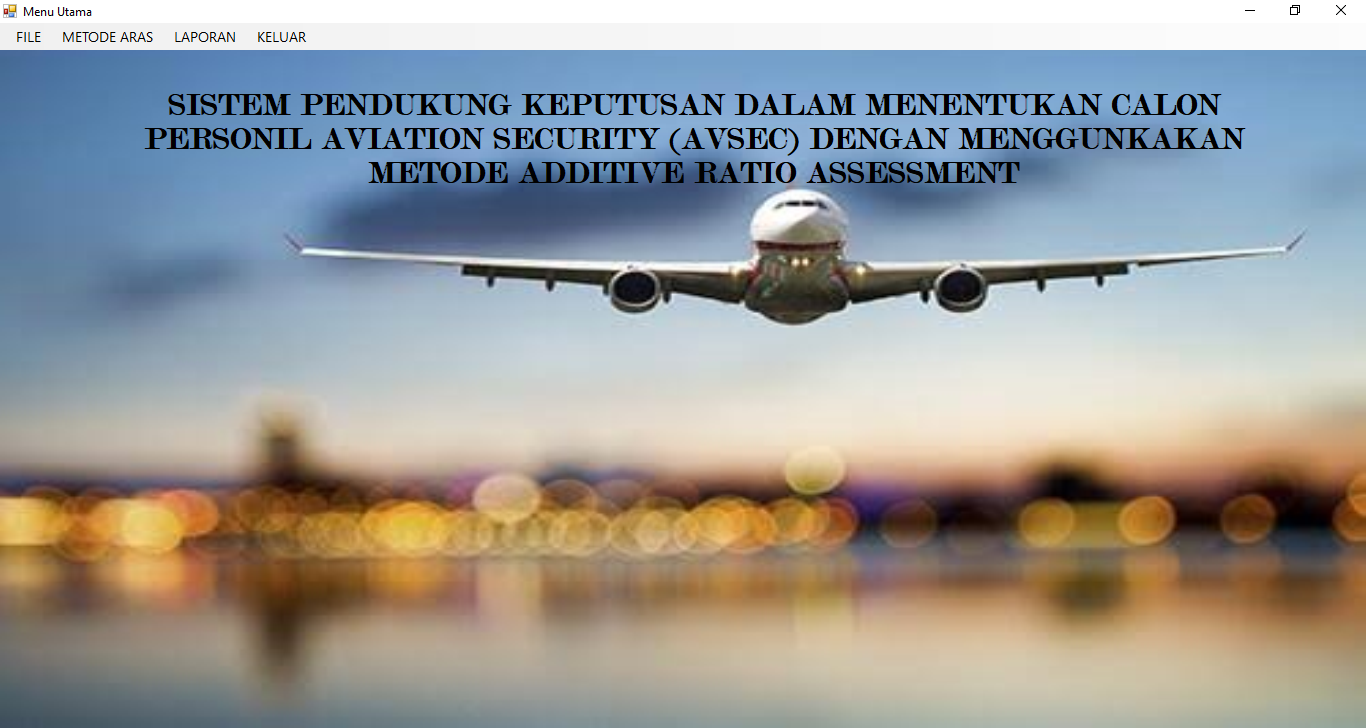 Gambar 5.2 Tampilan menu utama5.2.3  Form Data PelamarForm data data pelamar merupakan form yang digunakan untuk menginput data calon AVSEC. Di bawah ini merupakan tampilan form input data pelamar  adalah sebagai berikut :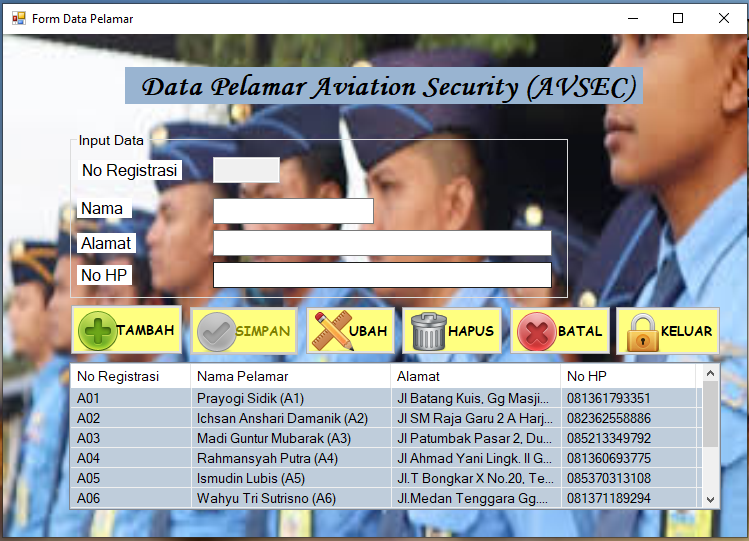 Gambar 5.3 Tampilan Form Data Pelamar5.2.4  Form Penilaian Kriteria	Tampilan nilai kriteria ini berisikan tentang data nilai kriteria tiap alternatif yang akan dihitung dengan metode ARAS. Adapun cara penggunaannya dengan terlebih dahulu memilih alternatif yang akan diisi nilainya, lalu isi nilai tiap kriteria yang ada. Tampilan form dapat dilihat pada gambar berikut ini.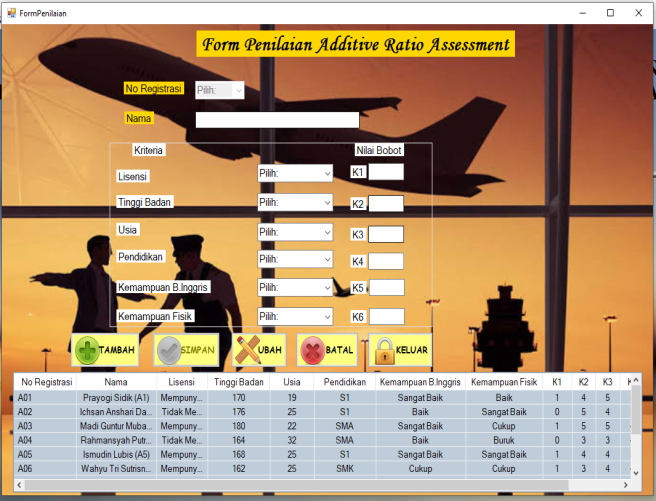 Gambar 5.4 Tampilan Form Data Penilaian Kriteria5.2.5  Form Perhitungan ARAS	Tampilan form keputusan ini berfungsi untuk mengisi nilai kriteria tiap pelamar kemudian melakukan proses perhitungan nilai kriteria tersebut dan menampilkan hasil penilaian.Tampilan form sebagai berikut :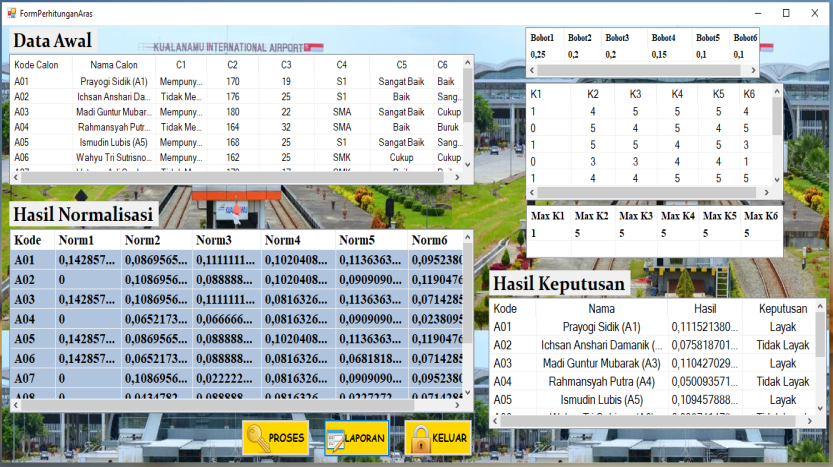 Gambar 5.5 Tampilan Form Perhitungan Kriteria5.2.6  Laporan Hasil Keputusan	Form Laporan ini berfungsi untuk melihat hasil keputusan dari nilai kriteria pelamar dengan metode ARAS beserta informasi lain mengenai nilai kriteria tersebut, Berikut adalah tampilan form laporan hasil keputusan.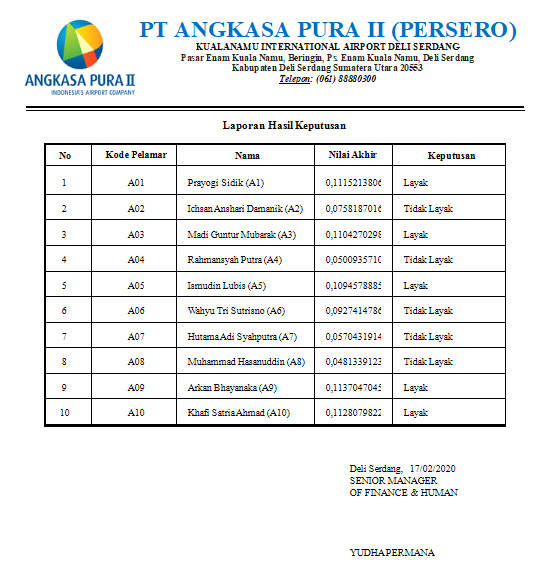 Gambar 5.6 Tampilan Form Laporan Hasil KeputusaKESIMPULANBeberapa kesimpulan yang dapat diambil dari pengembangan siste pendukung ini adalahPenerapan metode ARAS dalam sistem pendukung keputusan menentukan calon personil AVSEC pada PT Angkasa Pura II dapat memberikan rekomendasi kepada pengambil keputusan berupa keputusan pemilihan berdasarkan nilai akhir yang diperoleh oleh masing-masing alternatif.. Perancangan sistem pendukung keputusan dilakukan dengan menggunakan Unified Modelling Language yang terdiri dari use case diagram, activity diagram dan class diagram. Kemudian dilengkapi dengan rancangan database dan interface program.Penentuan dalam penilaian kelayakan calon personil AVSEC pada PT Angkasa Pura II dilakukan secara tepat dan akurat sesuai dengan ketentuan/kriteria yang ditentukan instansi dan dapat dijadikan dasar dalam menetapkan keputusan secara lebih rasional.UCAPAN TERIMA KASIHPuji syukur kehadirat Allah SWT atas izin-Nya yang telah melimpahkan rahmat dan karunia-Nya sehingga dapat menyelesaikan jurnal ilmiah ini. Pada kesempatan ini diucapkan terima kasih yang sebesar-besarnya kepada kedua Orang Tua tercinta Ayahanda Umariono dan Ibunda Ana Prawati yang selama ini memberikan do’a dan dorongan baik secara moril maupun materi sehingga dapat terselesaikan pendidikan dari tingkat dasar sampai bangku perkuliahan dan terselesaikannya jurnal ini. Di dalam penyusunan jurnal ini, banyak sekali bimbingan yang didapatkan serta arahan dan bantuan dari pihak yang sangat mendukung. Oleh karena itu dengan segala kerendahan hati, diucapkan terima kasih yang sebesar-besarnya kepada Bapak Rudi Gunawan, SE., M.Si., selaku Ketua Sekolah Tinggi Manajemen Informatika Dan Komputer (STMIK) Triguna Dharma Medan. Bapak Dr.Zulfian Azmi, ST., M.Kom., selaku Wakil Ketua I Bidang Akademik STMIK Triguna Dharma Medan. Bapak Marsono, S.Kom., M.Kom., selaku Ketua Program Studi Sistem Informasi STMIK Triguna Dharma Medan. Bapak Azanuddin S.Kom., M.Kom., selaku Dosen Pembimbing I yang telah memberikan saran, arahan dan dukungannya serta motivasi, sehingga penelitian ini dapat terselesaikan dengan baik dan tepat waktu. Ibu Firahmi Rizky, S.Kom, M.Kom., selaku Dosen Pembimbing II yang telah memberikan bimbingan tata cara penulisan, saran dan motivasi sehingga penelitian ini  dapat terselesaikan dengan baik dan tepat waktu. Seluruh Dosen, Staff dan Pegawai di STMIK Triguna Dharma Medan Serta Sahabat dan Teman Tercinta Sekalian. DAFTAR PUSTAKA[1] Abdurahman, H., & Riswaya, R. A. (2014). Aplikasi Pinjaman Pembayaran  Secara Kredit Pada Bank Yudha Bhakti, 8(2), 61–69.[2] Ambarita, A. (2016). Analisis Pengembangan Sistem Informasi Pengolahan Aset Dearah ( Studi Kasus : Dinas Pendapatan Dan Pengelolaan Aset Daerah Provinsi Maluku Utara ), 5(4), 47–56.[3] Faizin, A., Studi, P., Informatika, T., Komputer, F. I., & Dian, U. (N.D.). Aplikasi Kamus Digital Bahasa Indonesia - Bahasa Arab Dengan Menggunakan Metode Prototyping, 1–7.[4] Gusrion, D., Kom, S., & Kom, M. (2018). Membuat Aplikasi Penyimpanan Dan Pengolahan Data Dengan Vb . Net, 5(1), 150–163.[5] Herliana, A., & Rasyid, P. M. (2016). Sistem Informasi Monitoring Pengembangan Software Pada Tahap, (1), 41–50.[6] Leonard, T., & Sela, K. T. (2018). Kendaraan Pada Pt . Dahepa Damai Pratama Dengan Menggunakan Bahasa Pemrograman Visual Basic . Net Dan Database Sql Server Processing, 2(02).[7] Muharsyah, A., Hayati, S. R., Setiawan, M. I., & Nurdiyanto, H. (2018). Sistem Pendukung Keputusan Penerimaan Jurnalis Menerapkan Multi- Objective Optimization On The Basis Of Ratio Analysis ( Moora ), 5(1), 19–23.[8] Nofrenda, M. Dkk. (2018). Perancangan Aplikasi E-Learning Mata Pelajaran Fisika Kelas 3 Ipa Di Sman 2 Lubuk Sikaping, 8(2), 55–62.[9] Nofriansyah , D., & Defit, S. (2017). Multi Criteria Decision Making (Mcdm) Sistem Pendukung Keputusan. Yogyakarta: Deepublish. [10] Prasetyo, Ekkal. (2017). Sistem Informasi Dokumentasi Dan Kearsipan Berbasis Client-Server Pada Bank Sumsel Babel Cabang Sekayu, Vii(2), 1–10.[11] Purnamasari, I., & Novitasari, D. (N.D.). Sistem Pendukung Keputusan Pemilihan Dealer Honda Terbaik Dengan Menggunakan Metode Ahp ( Decision Support System Atau Dss ), (0729), 207–212[12] Rosa A.S & M. Shalahuddin, (2013). Rekayasa Perangkat Lunak Terstruktur Dan Berorientasi Objek. Bandung: Informatika Bandung..[13] Sari, A. M., & Yulianti, L. (2015). Aplikasi Pendataan Pasien Rujuk Balik Peserta Badan Penyelenggara Jaminan Sosial ( Bpjs ) Bengkulu, 11(2).[14] Setiaji, P., Dan Triyanto, W. A. (2017). Klastering Industri Di Kabupaten Kuds, 547–551.[15] Shany, A., Khairina, D. M., & Maharani, S. (2016). Sistem Informasi Evaluasi Akademik Mahasiswa ( Studi Kasus Program Studi Ilmu Komputer Fakultas Matematika Dan Ilmu Pengetahuan Alam Universitas, 11(1).[16] Sihotang, H.T &  Siboro, M.S. (2016). Aplikasi Sistem Pendukung Keputusan Penentuan Siswa Bermasalah Menggunakan Metode Saw Pada Sekolah Smp Swasta Mulia Pratama Medan, 1(1), 1–6.[17] Sumirat, I., & Jakaria, D. A (2018). Aplikasi Pengolahan Data Stok Mobil Pada Dealer Xyz Di Tasikmalaya 1, 1(1).[18] Susianto, D., & Guntoro, R. A. (2017). Rancang Bangun Sistem Informasi Geografis Daerah Titik Rawan Kecelakaan Di Provinsi Lampung, 14(1), 19–25.[19] Syafitri, Y., Informatika, J. M., Diagram, A., & Diagram, S. (2016). Pemodelan Perangkat Lunak Berbasis Uml Untuk Pengembangan Sistem Pemasaran Akbar Entertainment, 12(1), 31–39.[20] Zefriyani & Santoso, B. (2015). Sistem Informasi Penjualan Dan Pengendalian Persediaan Barang Menggunkaan Metode Economic Order Quantity (Eqq) Menggunakan Bahasa Pemograman Java Dan Database Mysql Pada Toko Kansa Elpiji, 23–32.BIOGRAFI PENULISArticle InfoABSTRACTArticle history:PT Angkasa Pura II merupakan Badan Usaha Milik Negara (BUMN) yang bergerak dalam bidang usaha pelayanan jasa bandar udara yang berada di wilayah Indonesia. Padatnya aktivitas yang terjadi di bandara sehingga dibutuhkan personil aviation security (AVSEC) atau keamanan bandara. Namun dalam proses pemilihan calon personil AVSEC tersebut belum menggunakan metode pengambilan keputusan yang terkomputerisasi. Sehingga dalam proses penyeleksian tersebut membutuhkan waktu yang cukup lama dan tidak efisien.Solusi yang dapat dilakukan terhadap permasalahan tersebut diatas yaitu dengan membangun suatu sistem pendukung keputusan untuk membantu dalam menentukan calon personil AVSEC dengan tepat. Metode yang dipilih untuk mendukung pemecahan masalah adalah Additive Ratio Assesment (ARAS) yaitu dengan cara memecah permasalahan kedalam kriteria-kriteria yang telah ditentukan kemudian dikalikan dengan bobot preferensi kriteria, sehingga menghasilkan nilai akhir pada setiap alternatif.Hasil dari sistem pendukung keputusan ini menunjukkan bahwa dengan penerapan sistem pendukung keputusan dapat membantu PT Angkasa Pura II dalam menentukan calon personil AVSEC yang tepat sesuai dengan pertimbangan dan perhitungan yang benar. Sistem pendukung keputusan ini diharapkan juga dapat memberikan solusi atau penyelesaian terhadap permasalahan yang ada pada instansi yang lain.Keyword:Sistem Pendukung Keputusan, Personil Avistion Security (AVSEC), Metode Additive Ratio Assesment (ARAS)PT Angkasa Pura II merupakan Badan Usaha Milik Negara (BUMN) yang bergerak dalam bidang usaha pelayanan jasa bandar udara yang berada di wilayah Indonesia. Padatnya aktivitas yang terjadi di bandara sehingga dibutuhkan personil aviation security (AVSEC) atau keamanan bandara. Namun dalam proses pemilihan calon personil AVSEC tersebut belum menggunakan metode pengambilan keputusan yang terkomputerisasi. Sehingga dalam proses penyeleksian tersebut membutuhkan waktu yang cukup lama dan tidak efisien.Solusi yang dapat dilakukan terhadap permasalahan tersebut diatas yaitu dengan membangun suatu sistem pendukung keputusan untuk membantu dalam menentukan calon personil AVSEC dengan tepat. Metode yang dipilih untuk mendukung pemecahan masalah adalah Additive Ratio Assesment (ARAS) yaitu dengan cara memecah permasalahan kedalam kriteria-kriteria yang telah ditentukan kemudian dikalikan dengan bobot preferensi kriteria, sehingga menghasilkan nilai akhir pada setiap alternatif.Hasil dari sistem pendukung keputusan ini menunjukkan bahwa dengan penerapan sistem pendukung keputusan dapat membantu PT Angkasa Pura II dalam menentukan calon personil AVSEC yang tepat sesuai dengan pertimbangan dan perhitungan yang benar. Sistem pendukung keputusan ini diharapkan juga dapat memberikan solusi atau penyelesaian terhadap permasalahan yang ada pada instansi yang lain.Keyword:Sistem Pendukung Keputusan, Personil Avistion Security (AVSEC), Metode Additive Ratio Assesment (ARAS)Copyright © 2020 STMIK Triguna Dharma. 
All rights reserved.First Author Nama                : Nur Patmawati NingrumKampus            : STMIK Triguna DharmaProgram Studi  : Sistem InformasiE-Mail             : nurpatmaningrum@gmail.comFirst Author Nama                : Nur Patmawati NingrumKampus            : STMIK Triguna DharmaProgram Studi  : Sistem InformasiE-Mail             : nurpatmaningrum@gmail.comFirst Author Nama                : Nur Patmawati NingrumKampus            : STMIK Triguna DharmaProgram Studi  : Sistem InformasiE-Mail             : nurpatmaningrum@gmail.comKode KriteriaKriteriaKeteranganC1Jenis Llisensi/STKPSurat Tanda kecakapan Personil yang merupakan surat yang dikeluarkan oleh dinas perhubunganC2Tinggi BadanMemiliki tinggi badan yang sudah di tentukan oleh perusahaanC3UsiaMemiliki usia yang tidak terlalu muda dan terlalu tuaC4Pendidikan TerakhirMemiliki pendidikan terakhir yang dijalani oleh pelamarC5Kemampuan Bahasa InggrisKemampuan peserta calon AVSEC dalam menguasai bahasa inggris C6Kemampuan FisikKemampuan peserta dalam melakukan hal-hal yang berhubungan dengan fisikLisensi / STKPBobotMempunyai STKP 1Tidak mempunyai STKP0Tinggi BadanBobot176-180 5166-170 4161-165 3156-160 2150-155 1UsiaBobot17-23124-29230-35336-404 Pendidikan TerakhirBobotS15SMA/SMK Sederajarat4S23SMP2SD1Kemampuan bahasa inggrisBobotSangat Baik5Baik4Cukup3Kurang Baik2Buruk1Kemampuan FisikBobotSangat Baik5Baik4Cukup3Kurang Baik2Buruk1Nama PelamarKriteriaKriteriaKriteriaKriteriaKriteriaKriteriaNama PelamarK1K2K3K4K5K6Prayogi Sidik (A1)Mempunyai Lisensi17019S1Sangat BaikBaikIchsan Anshari Damanik (A2)Tidak Mempunyai lisensi17625S1BaikSangat BaikMadi Guntur Mubarak (A3)Mempunyai Lisensi18022SMASangat BaikCukupRahmansyah Putra (A4)Tidak Mempunyai lisensi16432SMABaikBurukIsmudin Lubis (A5)Mempunyai Lisensi16825S1Sangat BaikSangat BaikWahyu Tri Sutrisno (A6)Mempunyai Lisensi16225SMKCukupCukupHutama Adi Syahputra (A7)Tidak Mempunyai lisensi17817SMKBaikBaikMuhammad Hasanuddin (A8)Tidak Mempunyai lisensi15524SMABurukCukupArkan Bhayanaka (A9)Mempunyai Lisensi17623S1CukupSangat BaikKhafi Satria Ahmad (A10)Mempunyai Lisensi17719SMKSangat BaikBaikNoKriteriaKeteranganJenisBobot (%)1C1Lisensi/STKPBenefit0,252C2Tinggi BadanBenefit0,203C3UsiaCost0,204C4Pendidikan TerakhirBenefit0,155C5Kemampuan Bhs InggrisBenefit0,106C6Kemampuan FisikBenefit0,10Nama PelamarKriteriaKriteriaKriteriaKriteriaKriteriaKriteriaNama PelamarK1K2K3K4K5K6Prayogi Sidik (A1)151555Ichsan Anshari Damanik (A2)142554Madi Guntur Mubarak (A3)051545Rahmansyah Putra (A4)153453Ismudin Lubis (A5)032441Wahyu Tri Sutrisno (A6)142555Hutama Adi Syahputra (A7)131433Muhammad Hasanuddin (A8)052444Arkan Bhayanaka (A9)021413Khafi Satria Ahmad (A10)151535AlternatifK1K2K3K4K5K6A0151555A1142554A2051545A3153453A4032441A5142555A6131433A7052444A8021413A9151535A10151454Decision TypeMaxMaxMinMaxMaxMaxKelulusanBobotTidak Lulus0-0,099Lulus≥ 0,100KodeNama Calon PenerimaNilai AkhirKeputusanA9Arkan Bhayanaka0,116LayakA10Khafi Satria Ahmad0,115LayakA1Prayogi Sidik0,114LayakA3Madi Guntur Mubarak0,113LayakA5Ismudin Lubis0,104LayakA6Wahyu Tri Sutrisno0,087Tidak layakA7Hutama Adi Syahputra0,077Tidak layakA2Ichsan Anshari Damanaik0,071Tidak layakA4Rahmansyah Putra0,045Tidak layakA8Muhammad Hasanuddin0,038Tidak layak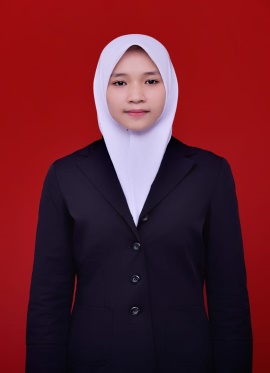 Nur Patmawati Ningrum, Mahasiswa STMIK Triguna Dharma angkatan 2016, Kelahiran Kota Medan pada tanggal 05 Mei 1997. Azanuddin, S.Kom, M.Kom, Beliau merupakan dosen tetap STMIK Triguna Dharma, Beliau aktif sebagai dosen khususnya pada bidang Sistem Informasi.Firahmi Rizky, S.Kom., M.Kom.merupakan dosen tetap STMIK Triguna Dharma, Beliau aktif sebagai dosen khususnya pada bidang Sistem Informasi.